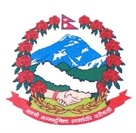 Statement by the delegation of Nepal42nd session of the Working Group on the Universal Periodic ReviewUPR of Peru, 25 January 202309:00-12:30 Time: 1 min 45 sec                                                                                            Words: 135Mr. President,Nepal welcomes the delegation of Peru to the fourth cycle of UPR and thanks them for the presentation of national report. We appreciate the implementation of National Sanitation Plan 2022–2026 aiming to achieve universal, sustainable and quality access to sanitation services.The efforts made by Peru towards increasing women’s participation in the political and public life are commendable.We also appreciate the adoption of National Policy on Trafficking in Persons and its Forms of Exploitation.We take positive note of the initiatives towards addressing poverty including through financial and food assistance.While wishing Peru a successful review, we recommend them the following:Continue strengthening regulatory frameworks towards protecting the rights of persons with disabilities.Strengthen measures to combat sexual and gender-based violence and trafficking in persons.I thank you.